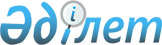 О внесении изменений в постановление Правительства Республики Казахстан от 30 октября 2000 года № 1631 "Об образовании Совета по туризму"
					
			Утративший силу
			
			
		
					Постановление Правительства Республики Казахстан от 29 января 2013 года № 55. Утратило силу постановлением Правительства Республики Казахстан от 20 апреля 2022 года № 231.
      Сноска. Утратило силу постановлением Правительства РК от 20.04.2022 № 231 (вводится в действие по истечении десяти календарных дней после дня его первого официального опубликования).
      Правительство Республики Казахстан ПОСТАНОВЛЯЕТ:
      1. Внести в постановление Правительства Республики Казахстан от 30 октября 2000 года № 1631 "Об образовании Совета по туризму" (САПП Республики Казахстан, 2000 г., № 44-45, ст. 534) следующие изменения:
      приложение к указанному постановлению изложить в новой редакции согласно приложению к настоящему постановлению;
      в положении о Совете по туризму, утвержденном указанным постановлением:
      пункт 5-1 исключить.
      2. Настоящее постановление вводится в действие со дня подписания. Состав Совета по туризму
					© 2012. РГП на ПХВ «Институт законодательства и правовой информации Республики Казахстан» Министерства юстиции Республики Казахстан
				
Премьер-Министр
Республики Казахстан
С. АхметовПриложение
к постановлению Правительства
Республики Казахстан
от 29 января 2013 года № 55
Приложение
к постановлению Правительства
Республики Казахстан
от 30 октября 2000 года № 1631
Исекешев
Асет Орентаевич
-
Заместитель Премьер-Министра Республики Казахстан - Министр индустрии и новых технологий Республики Казахстан, председатель
Тулеушин
Каныш Аманбаевич
-
вице-министр индустрии и новых технологий Республики Казахстан, заместитель председателя
Танысбаев
Куат Муратович
-
председатель Комитета индустрии туризма Министерства индустрии и новых технологий Республики Казахстан, секретарь
Жошыбаев
Рапиль Сейтханович
-
ответственный секретарь Министерства иностранных дел Республики Казахстан
Коржова
Наталья Артемовна
-
ответственный секретарь Министерства финансов Республики Казахстан 
Курмангалиева
Жанна Дулатовна
-
ответственный секретарь Министерства культуры и информации Республики Казахстан
Абдишев
Бауржан Туйтеевич
-
вице-министр охраны окружающей среды Республики Казахстан
Байжунусов
Эрик Абенович
-
вице-министр здравоохранения Республики Казахстан
Бектуров
Азат Габбасович
-
вице-министр транспорта и коммуникаций Республики Казахстан
Искандиров
Абай Мукашевич
-
вице-министр экономического развития и торговли Республики Казахстан
Орунханов
Мурат Кадесович
-
вице-министр образования и науки Республики Казахстан
Толибаев
Марат Еркинович
-
вице-министр сельского хозяйства Республики Казахстан
Тыныбеков
Кайрат Сагатханович
-
заместитель Министра внутренних дел Республики Казахстан
Джаркинбаев
Жасер Азимханович 
-
заместитель Председателя Агентства Республики Казахстан по статистике
Омаров
Мурат Ескельдинович
-
заместитель Председателя Агентства Республики Казахстан по делам спорта и физической культуры
Тарасенко
Елена Ивановна
-
депутат Мажилиса Парламента Республики Казахстан, президент Туристского союза Республики Казахстан, руководитель экологической экспедиции "Жайык – Орал" (по согласованию)
Канешев
Биржан Бисекенович
-
заместитель акима Мангистауской области
Квятковский
Эдуард Олегович
-
заместитель акима Акмолинской области
Кошербаев
Ермек Беделбаевич
-
заместитель акима Восточно-Казахстанской области
Кудышев
Мурат Тиешбекович
-
заместитель акима города Алматы
Туякбаев
Сапарбек Куракбаевич
-
заместитель акима Южно-Казахстанской области
Турдалиев
Серик Мелсович
-
заместитель акима Алматинской области
Ахмеров
Азамат Шаймуратович
-
председатель правления акционерного общества "Казахстанский институт развития индустрии" (по согласованию)
Асанбаева
Роза Абдыхамитовна
-
президент Казахстанской туристской ассоциации (по согласованию)
Шайкенова
Рашида Рашидовна
-
президент Казахстанской ассоциации гостиниц и ресторанов (по согласованию)
Елеусизов
Мэлс Хамзаевич
-
председатель экологического союза ассоциаций и предприятий Казахстана "Табигат" (по согласованию)
Калиев
Жекен Калиулы
-
президент Национальной конфедерации туристских организаций Казахстана, председатель ассоциации содействия Организации Объединенных Наций в Республике Казахстан (по согласованию)
Сальников
Виталий Григорьевич
-
декан факультета географии и природных ресурсов Казахского национального университета имени аль-Фараби (по согласованию)
Жансерикова
Айгуль Жексенбаевна
-
директор центра развития ремесел и этнотуризма в Казахстане (по согласованию)
Мауленкулова
Гаухар Женисбековна
-
директор ассоциации развития внутреннего туризма "Менің – Елім" (по согласованию)
Нургалиева
Алмагуль Шаймуратовна
-
проректор по учебной и научной работе, кандидат экономических наук, профессор академии "Кокше" (по согласованию)
Абжанова
Салтанат Акзамовна
-
директор товарищества с ограниченной ответственностью "Арман-Тур" (по согласованию)
Дуйсенгалиев
Тимур Талашевич
-
член делового совета Всемирной туристской организации (по согласованию)
Рей
Инна Юрьевна
-
директор товарищества с ограниченной ответственностью "Фирма Саят" (по согласованию)
Мырзахметов
Аблай Исабекович
-
председатель правления объединения юридических лиц "Национальная экономическая палата Казахстана "Союз "Атамекен" (по согласованию)
Аринов
Ерлан Асатаевич
-
председатель правления акционерного общества "Национальное агентство по экспорту и инвестициям "KAZNEX INVEST" (по согласованию)
Абиесов
Жомарт Амангельдиевич
-
председатель правления акционерного общества "Казахстанский центр государственно-частного партнерства" (по согласованию)
Никитинский
Евгений Сергеевич
-
президент ассоциации легкой авиации Республики Казахстан, доктор педагогических наук, профессор, член республиканской учебно-методической комиссии по специальности "Туризм" Министерства образования и науки Республики Казахстан (по согласованию)